Что значит быть наркоманом?Выбор, был ли он у меня когда-нибудь? Наверное, нет. Меня никто не спрашивал, хочу ли я стать наркоманом. Мне просто в свое время предложили покурить травку. Какой я мог сделать выбор в 13 лет? Конечно, я согласился. 

В 15 лет мне предложили попробовать манагу (отвар конопли в молоке - прим. авт.), объяснив, что переть будет круче, чем трава. Я согласился. В 16 мне предложили попробовать трамадол. Все объяснения закончились на фразе «прет он почти как героин, но не вызывает привыкания» и наставлениях по поводу дозняка. Я попробовал. В 17 мне предложили амфетамин, объяснив, что танцевать с него я буду как робот. Я согласился. В 18 мне предложили героин. Те же наставления по поводу дозняка и готово, я и его попробовал. Сейчас мне 19. Кто я в этой жизни, я и сам теперь не знаю. Мне никто никогда не объяснял, что значит быть наркоманом. Это я понял сам, но слишком поздно. 

Все те люди, которые мне предлагали попробовать наркоту, наверное, пытались что-то мне объяснить, но они и сами мало что знали. Они хотели просто поделиться кайфом. И делились им. О последствиях никто и не думал. Нам все казалось безопасным. Мы верили, что все сможем остановить по своей воле. Верили, пока не убедились, что это не так. От трамадола и трамала меня спас их дефицит в аптеках. От амфетамина - утренние отходняки, выдержать их я смог с трудом. От героина - потеря выхода на барыгу. Мне 19. Мои сверстники учатся кто в институтах, кто в колледжах. Все они знают, чего хотят получить от жизни. Я же ничего не знаю, кроме наркоты. Главной целью моей жизни на данный момент является поиск нового барыги с героином или новой аптеки, где можно замутить (приобрести – прим. Авт.) трамал. Наркотики - это единственное, что наполняло мою жизнь. Но со временем трава стала давать лишь груз (состояния заторможенности, сонливости – прим. Авт.). 

Я уже не получаю того удовольствия, которое получал в самом начале своей карьеры наркомана. С исчезновением трамала, а затем героина, жизнь и вовсе опустела. Наркотики забрали у меня все: веру в жизнь, надежду на лучшее, даже память о прошлом. У всех есть какие-то яркие воспоминания о детстве: память о праздниках и забавных случаях. Я же могу вспомнить лишь недавние праздники, и все они связаны с наркотиками. Так у всех Новый год ассоциируется с елкой или боем курантов, а у меня с трамалом и героином. Чтобы понять, что такое ностальгия, не надо покидать родины, достаточно завязать с каким-нибудь наркотиком. Порой кажется, что депрессия - это мое естественное, природное состояние. Я редко смеюсь по накури, а еще реже на трезвую голову. Заливать свою депрессию водкой становится уже опасно. Слишком часто стало сносить крышу. Когда-то мне обещали рай. И дали его в виде наркотиков. Но никто мне не говорил, что ждет меня за стенами этого рая. Мой внутренний мир опустошен. Опустошен раз и навсегда. Опустошен наркотиками, но только наркотики могут его наполнить. Надеюсь, у вас будет тот выбор, которого не было у меня.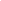 